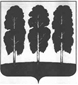 АДМИНИСТРАЦИЯ БЕРЕЗОВСКОГО РАЙОНАХАНТЫ-МАНСИЙСКОГО АВТОНОМНОГО ОКРУГА – ЮГРЫПОСТАНОВЛЕНИЕот 06.07.2022 			                  		                                                № 958пгт. Березово	В соответствии с решением Думы Березовского района от 24 марта 2022 года № 60 «О внесении изменений в решение Думы Березовского района от 23 декабря 2021 года № 33 «О бюджете Березовского района на 2022 год и плановый период 2023 и 2024 годов»: Внести в приложение 1 к постановлению администрации Березовского района от  28.12.2022 № 1580 «О муниципальной программе «Развитие физической культуры, спорта, туризма и молодежной политики в Березовском районе» и признании  утратившими силу некоторых муниципальных правовых актов администрации Березовского района» (далее – муниципальная программа) следующие изменения:1.1. В паспорте муниципальной программы строку: «Параметры финансового обеспечения муниципальной программы»  изложить в следующей редакции:«»;таблицу 1 муниципальной программы  изложить в следующей  редакции согласно приложению 1 к настоящему постановлению.	2. Опубликовать настоящее постановление в газете «Жизнь Югры» и разместить на официальном веб-сайте органов местного самоуправления Березовского района.	3. Настоящее постановление вступает в силу после его официального опубликования.И.о.главы района 			                                                            С.Н. ТитовПриложение 1 к постановлению администрации Березовского района                                                                                                                                                                                                 от 06.07.2022 № 958              №      									Таблица 1Распределение финансовых ресурсов муниципальной программы (по годам)О внесении изменений в постановление администрации Березовского района от 28.12.2021 №1580 «О муниципальной программе «Развитие физической культуры, спорта, туризма и молодежной политики в Березовском районе»Параметры финансового обеспечения муниципальной программыИсточники финансированияРасходы по годам (тыс. рублей)Расходы по годам (тыс. рублей)Расходы по годам (тыс. рублей)Расходы по годам (тыс. рублей)Расходы по годам (тыс. рублей)Расходы по годам (тыс. рублей)Расходы по годам (тыс. рублей)Параметры финансового обеспечения муниципальной программыИсточники финансированияВсего2022 г.2023 г.2024 г.2025 г.2026 - 2030 г.г.2026 - 2030 г.г.Параметры финансового обеспечения муниципальной программывсего1329932,8160036,6137356,6144133,4148067,7148067,7740338,5Параметры финансового обеспечения муниципальной программыфедеральный бюджет0,0000000Параметры финансового обеспечения муниципальной программыбюджет автономного округа13402,83 102,43359,84466,2412,4412,42062,0Параметры финансового обеспечения муниципальной программыбюджет района1316530,0156934,2133996,8139667,2147655,3147655,3738276,5Параметры финансового обеспечения муниципальной программыв том числе софинансирование489,2127,0127,0235,2000Параметры финансового обеспечения муниципальной программыВнебюджетные источники финансирования0000000Параметры финансового обеспечения муниципальной программы№ структурного элемента (основного мероприятия)Структурный элемент (основное мероприятие) муниципальной программы Ответственный исполнитель/соисполнитель Источники финансированияФинансовые затраты на реализацию (тыс. рублей) Финансовые затраты на реализацию (тыс. рублей) Финансовые затраты на реализацию (тыс. рублей) Финансовые затраты на реализацию (тыс. рублей) Финансовые затраты на реализацию (тыс. рублей) Финансовые затраты на реализацию (тыс. рублей) № структурного элемента (основного мероприятия)Структурный элемент (основное мероприятие) муниципальной программы Ответственный исполнитель/соисполнитель Источники финансированиявсегов том числев том числев том числев том числев том числе№ структурного элемента (основного мероприятия)Структурный элемент (основное мероприятие) муниципальной программы Ответственный исполнитель/соисполнитель Источники финансированиявсего2022г.2023г.2024 г.2025 г.2026 - 2030 г.12345678910Подпрограмма 1 «Развитие массовой физической культуры и спорта»Подпрограмма 1 «Развитие массовой физической культуры и спорта»Подпрограмма 1 «Развитие массовой физической культуры и спорта»Подпрограмма 1 «Развитие массовой физической культуры и спорта»Подпрограмма 1 «Развитие массовой физической культуры и спорта»Подпрограмма 1 «Развитие массовой физической культуры и спорта»Подпрограмма 1 «Развитие массовой физической культуры и спорта»Подпрограмма 1 «Развитие массовой физической культуры и спорта»Подпрограмма 1 «Развитие массовой физической культуры и спорта»Подпрограмма 1 «Развитие массовой физической культуры и спорта»1.1.Региональный проект «Спорт-норма жизни» (1,2,4,5,6,7,8,9) подведомственные учреждения Комитета спортавсего100,0100,00,00,00,00,01.1.Региональный проект «Спорт-норма жизни» (1,2,4,5,6,7,8,9) подведомственные учреждения Комитета спортафедеральный бюджет0,00,00,00,00,00,01.1.Региональный проект «Спорт-норма жизни» (1,2,4,5,6,7,8,9) подведомственные учреждения Комитета спортабюджет автономного округа0,00,00,00,00,00,01.1.Региональный проект «Спорт-норма жизни» (1,2,4,5,6,7,8,9) подведомственные учреждения Комитета спортабюджет района100,0100,00,00,00,00,01.1.Региональный проект «Спорт-норма жизни» (1,2,4,5,6,7,8,9) подведомственные учреждения Комитета спортав том числе софинансирование0,00,00,00,00,00,01.1.Региональный проект «Спорт-норма жизни» (1,2,4,5,6,7,8,9) подведомственные учреждения Комитета спортавнебюджетные источники финансирования0,00,00,00,00,00,01.2.Основное мерпоприяти "Обеспечение  организации и проведения физкультурных и массовых спортивных мероприятий"
(4,5,6,8,9)подведомственные учреждения Комитета спортавсего1205199141347,8118275,8125361,6136702,3683511,51.2.Основное мерпоприяти "Обеспечение  организации и проведения физкультурных и массовых спортивных мероприятий"
(4,5,6,8,9)подведомственные учреждения Комитета спортафедеральный бюджет0,00,00,00,00,00,01.2.Основное мерпоприяти "Обеспечение  организации и проведения физкультурных и массовых спортивных мероприятий"
(4,5,6,8,9)подведомственные учреждения Комитета спортабюджет автономного округа9772,32619,22876,64276,50,00,01.2.Основное мерпоприяти "Обеспечение  организации и проведения физкультурных и массовых спортивных мероприятий"
(4,5,6,8,9)подведомственные учреждения Комитета спортабюджет района1195426,7138728,6115399,2121085,1136702,3683511,51.2.Основное мерпоприяти "Обеспечение  организации и проведения физкультурных и массовых спортивных мероприятий"
(4,5,6,8,9)подведомственные учреждения Комитета спортав том числе софинансирование478,2101,5151,5225,20,00,01.2.Основное мерпоприяти "Обеспечение  организации и проведения физкультурных и массовых спортивных мероприятий"
(4,5,6,8,9)подведомственные учреждения Комитета спортавнебюджетные источники финансирования0,00,00,00,00,00,01.2.1.Государственная поддержка физкультурно-спортивных организаций муниципальных образований, осуществляющих подготовку спортивного резерва (5) подведомственные учреждения Комитета спортавсего9557,92028,13028,14501,70,00,01.2.1.Государственная поддержка физкультурно-спортивных организаций муниципальных образований, осуществляющих подготовку спортивного резерва (5) подведомственные учреждения Комитета спортафедеральный бюджет0,00,00,00,00,00,01.2.1.Государственная поддержка физкультурно-спортивных организаций муниципальных образований, осуществляющих подготовку спортивного резерва (5) подведомственные учреждения Комитета спортабюджет автономного округа9079,71926,62876,64276,50,00,01.2.1.Государственная поддержка физкультурно-спортивных организаций муниципальных образований, осуществляющих подготовку спортивного резерва (5) подведомственные учреждения Комитета спортабюджет района478,2101,5151,5225,20,00,01.2.1.Государственная поддержка физкультурно-спортивных организаций муниципальных образований, осуществляющих подготовку спортивного резерва (5) подведомственные учреждения Комитета спортав том числе софинансирование478,2101,5151,5225,20,00,01.2.1.Государственная поддержка физкультурно-спортивных организаций муниципальных образований, осуществляющих подготовку спортивного резерва (5) подведомственные учреждения Комитета спортавнебюджетные источники финансирования0,00,00,00,00,00,01.3.Основное мероприятие   "Совершенствование спортивной инфраструктуры" ( 1,7)МКУ «УКСиР Березовского района», Комитет спорта (подведомственные учреждения Комитета спорта) в том числе:всего3691,5508,7508,7199,7412,420621.3.Основное мероприятие   "Совершенствование спортивной инфраструктуры" ( 1,7)МКУ «УКСиР Березовского района», Комитет спорта (подведомственные учреждения Комитета спорта) в том числе:федеральный бюджет0,00,00,00,00,00,01.3.Основное мероприятие   "Совершенствование спортивной инфраструктуры" ( 1,7)МКУ «УКСиР Березовского района», Комитет спорта (подведомственные учреждения Комитета спорта) в том числе:бюджет автономного округа3630,5483,2483,2189,7412,420621.3.Основное мероприятие   "Совершенствование спортивной инфраструктуры" ( 1,7)МКУ «УКСиР Березовского района», Комитет спорта (подведомственные учреждения Комитета спорта) в том числе:бюджет района61,025,525,510,00,00,01.3.Основное мероприятие   "Совершенствование спортивной инфраструктуры" ( 1,7)МКУ «УКСиР Березовского района», Комитет спорта (подведомственные учреждения Комитета спорта) в том числе:в том числе софинансирование61,025,525,510,00,00,01.3.Основное мероприятие   "Совершенствование спортивной инфраструктуры" ( 1,7)МКУ «УКСиР Березовского района», Комитет спорта (подведомственные учреждения Комитета спорта) в том числе:внебюджетные источники финансирования01.3.Основное мероприятие   "Совершенствование спортивной инфраструктуры" ( 1,7)МКУ «УКСиР Березовского района»всего0000001.3.Основное мероприятие   "Совершенствование спортивной инфраструктуры" ( 1,7)МКУ «УКСиР Березовского района»федеральный бюджет0000001.3.Основное мероприятие   "Совершенствование спортивной инфраструктуры" ( 1,7)МКУ «УКСиР Березовского района»бюджет автономного округа0000001.3.Основное мероприятие   "Совершенствование спортивной инфраструктуры" ( 1,7)МКУ «УКСиР Березовского района»бюджет района0000001.3.Основное мероприятие   "Совершенствование спортивной инфраструктуры" ( 1,7)МКУ «УКСиР Березовского района»в том числе софинансирование0000001.3.Основное мероприятие   "Совершенствование спортивной инфраструктуры" ( 1,7)МКУ «УКСиР Березовского района»внебюджетные источники финансирования0000001.3.Основное мероприятие   "Совершенствование спортивной инфраструктуры" ( 1,7)Комитет спорта (подведомственные учреждения Комитета спорта)всего3691,5508,7508,7199,7412,420621.3.Основное мероприятие   "Совершенствование спортивной инфраструктуры" ( 1,7)Комитет спорта (подведомственные учреждения Комитета спорта)федеральный бюджет0,00,00,00,00,00,01.3.Основное мероприятие   "Совершенствование спортивной инфраструктуры" ( 1,7)Комитет спорта (подведомственные учреждения Комитета спорта)бюджет автономного округа3630,5483,2483,2189,7412,420621.3.Основное мероприятие   "Совершенствование спортивной инфраструктуры" ( 1,7)Комитет спорта (подведомственные учреждения Комитета спорта)бюджет района61,025,525,510,00,00,01.3.Основное мероприятие   "Совершенствование спортивной инфраструктуры" ( 1,7)Комитет спорта (подведомственные учреждения Комитета спорта)в том числе софинансирование61,025,525,510,00,00,01.3.Основное мероприятие   "Совершенствование спортивной инфраструктуры" ( 1,7)Комитет спорта (подведомственные учреждения Комитета спорта)внебюджетные источники финансирования0,00,00,00,00,00,01.3.1.Развитие сети спортивных объектов шаговой доступности (1, 7)Комитет спорта (подведомственные учреждения Комитета спорта)всего3691,5508,7508,7199,7412,420621.3.1.Развитие сети спортивных объектов шаговой доступности (1, 7)Комитет спорта (подведомственные учреждения Комитета спорта)федеральный бюджет0,00,00,00,00,00,01.3.1.Развитие сети спортивных объектов шаговой доступности (1, 7)Комитет спорта (подведомственные учреждения Комитета спорта)бюджет автономного округа3630,5483,2483,2189,7412,420621.3.1.Развитие сети спортивных объектов шаговой доступности (1, 7)Комитет спорта (подведомственные учреждения Комитета спорта)бюджет района61,025,525,510,00,00,01.3.1.Развитие сети спортивных объектов шаговой доступности (1, 7)Комитет спорта (подведомственные учреждения Комитета спорта)в том числе софинансирование61,025,525,510,00,00,01.3.1.Развитие сети спортивных объектов шаговой доступности (1, 7)Комитет спорта (подведомственные учреждения Комитета спорта)внебюджетные источники финансирования0,00,00,00,00,00,01.4.Основное мероприятие  "Реализация мероприятий по внедрению Всероссийского физкультурно-спортивного комплекса « Готов к труду и обороне» (2)МАУ "СШ "Виктория" всего0,00,00,00,00,00,01.4.Основное мероприятие  "Реализация мероприятий по внедрению Всероссийского физкультурно-спортивного комплекса « Готов к труду и обороне» (2)МАУ "СШ "Виктория" федеральный бюджет0,00,00,00,00,00,01.4.Основное мероприятие  "Реализация мероприятий по внедрению Всероссийского физкультурно-спортивного комплекса « Готов к труду и обороне» (2)МАУ "СШ "Виктория" бюджет автономного округа0,00,00,00,00,00,01.4.Основное мероприятие  "Реализация мероприятий по внедрению Всероссийского физкультурно-спортивного комплекса « Готов к труду и обороне» (2)МАУ "СШ "Виктория" бюджет района0,00,00,00,00,00,01.4.Основное мероприятие  "Реализация мероприятий по внедрению Всероссийского физкультурно-спортивного комплекса « Готов к труду и обороне» (2)МАУ "СШ "Виктория" в том числе софинансирование0,00,00,00,00,00,01.4.Основное мероприятие  "Реализация мероприятий по внедрению Всероссийского физкультурно-спортивного комплекса « Готов к труду и обороне» (2)МАУ "СШ "Виктория" внебюджетные источники финансирования0,00,00,00,00,00,01.5.Основное мероприятие  "Реализация государственного полномочия по присвоению спортивных разрядов и квалификационных категорий спортивных судей" (3)Комитет спорта всего0,00,00,00,00,00,01.5.Основное мероприятие  "Реализация государственного полномочия по присвоению спортивных разрядов и квалификационных категорий спортивных судей" (3)Комитет спорта федеральный бюджет0,00,00,00,00,00,01.5.Основное мероприятие  "Реализация государственного полномочия по присвоению спортивных разрядов и квалификационных категорий спортивных судей" (3)Комитет спорта бюджет автономного округа0,00,00,00,00,00,01.5.Основное мероприятие  "Реализация государственного полномочия по присвоению спортивных разрядов и квалификационных категорий спортивных судей" (3)Комитет спорта бюджет района0,00,00,00,00,00,01.5.Основное мероприятие  "Реализация государственного полномочия по присвоению спортивных разрядов и квалификационных категорий спортивных судей" (3)Комитет спорта в том числе софинансирование0,00,00,00,00,00,01.5.Основное мероприятие  "Реализация государственного полномочия по присвоению спортивных разрядов и квалификационных категорий спортивных судей" (3)Комитет спорта иные источники финансирования0,00,00,00,00,00,0Итого по подпрограмме №1всего1208990,5141956,5118784,5125561,3137114,7685573,5Итого по подпрограмме №1федеральный бюджет0,00,00,00,00,00,0Итого по подпрограмме №1бюджет автономного округа13402,83102,43359,84466,2412,42062Итого по подпрограмме №1бюджет района1195587,7138854,1115424,7121095,1136702,3683511,5Итого по подпрограмме №1в том числе софинансирование539,2127177235,20,00,0Итого по подпрограмме №1внебюджетные источники финансирования0,00,00,00,00,00,0Подпрограмма 2 «Дополнительное образование в сфере физической культуры и спорта»Подпрограмма 2 «Дополнительное образование в сфере физической культуры и спорта»Подпрограмма 2 «Дополнительное образование в сфере физической культуры и спорта»Подпрограмма 2 «Дополнительное образование в сфере физической культуры и спорта»Подпрограмма 2 «Дополнительное образование в сфере физической культуры и спорта»Подпрограмма 2 «Дополнительное образование в сфере физической культуры и спорта»Подпрограмма 2 «Дополнительное образование в сфере физической культуры и спорта»Подпрограмма 2 «Дополнительное образование в сфере физической культуры и спорта»Подпрограмма 2 «Дополнительное образование в сфере физической культуры и спорта»Подпрограмма 2 «Дополнительное образование в сфере физической культуры и спорта»2.1.Основное мероприятие – 
Обеспечение организации и проведения спортивных мероприятий в области дополнительного образования
(4,9)Комитет спортавсего0,00,00,00,00,00,02.1.Основное мероприятие – 
Обеспечение организации и проведения спортивных мероприятий в области дополнительного образования
(4,9)Комитет спортафедеральный бюджет0,00,00,00,00,00,02.1.Основное мероприятие – 
Обеспечение организации и проведения спортивных мероприятий в области дополнительного образования
(4,9)Комитет спортабюджет автономного округа0,00,00,00,00,00,02.1.Основное мероприятие – 
Обеспечение организации и проведения спортивных мероприятий в области дополнительного образования
(4,9)Комитет спортабюджет района0,00,00,00,00,00,02.1.Основное мероприятие – 
Обеспечение организации и проведения спортивных мероприятий в области дополнительного образования
(4,9)Комитет спортав том числе софинансирование0,00,00,00,00,00,02.1.Основное мероприятие – 
Обеспечение организации и проведения спортивных мероприятий в области дополнительного образования
(4,9)Комитет спортавнебюджетные источники финансирования0,00,00,00,00,00,0Итого по подпрограмме №2всего0,00,00,00,00,00,0Итого по подпрограмме №2федеральный бюджет0,00,00,00,00,00,0Итого по подпрограмме №2бюджет автономного округа0,00,00,00,00,00,0Итого по подпрограмме №2местный бюджет0,00,00,00,00,00,0Итого по подпрограмме №2в том числе софинансирование0,00,00,00,00,00,0Итого по подпрограмме №2внебюджетные источники финансирования0,00,00,00,00,00,0Подпрограмма 3  "Развитие внутреннего и въездного туризма в Березовском районе"Подпрограмма 3  "Развитие внутреннего и въездного туризма в Березовском районе"Подпрограмма 3  "Развитие внутреннего и въездного туризма в Березовском районе"Подпрограмма 3  "Развитие внутреннего и въездного туризма в Березовском районе"Подпрограмма 3  "Развитие внутреннего и въездного туризма в Березовском районе"Подпрограмма 3  "Развитие внутреннего и въездного туризма в Березовском районе"Подпрограмма 3  "Развитие внутреннего и въездного туризма в Березовском районе"Подпрограмма 3  "Развитие внутреннего и въездного туризма в Березовском районе"Подпрограмма 3  "Развитие внутреннего и въездного туризма в Березовском районе"Подпрограмма 3  "Развитие внутреннего и въездного туризма в Березовском районе"3.1.Основное мероприятие  "Организация, реализация и участие в мероприятиях, направленных на развитиевнутреннего и въездного туризма" (10) Комитет спортавсего0,00,00,00,00,00,03.1.Основное мероприятие  "Организация, реализация и участие в мероприятиях, направленных на развитиевнутреннего и въездного туризма" (10) Комитет спортафедеральный бюджет0,00,00,00,00,00,03.1.Основное мероприятие  "Организация, реализация и участие в мероприятиях, направленных на развитиевнутреннего и въездного туризма" (10) Комитет спортабюджет автономного округа0,00,00,00,00,00,03.1.Основное мероприятие  "Организация, реализация и участие в мероприятиях, направленных на развитиевнутреннего и въездного туризма" (10) Комитет спортабюджет района0,00,00,00,00,00,03.1.Основное мероприятие  "Организация, реализация и участие в мероприятиях, направленных на развитиевнутреннего и въездного туризма" (10) Комитет спортав том числе софинансирование0,00,00,00,00,00,03.1.Основное мероприятие  "Организация, реализация и участие в мероприятиях, направленных на развитиевнутреннего и въездного туризма" (10) Комитет спортавнебюджетные источники финансирования0,00,00,00,00,00,0Итого по подпрограмме №3всего0,00,00,00,00,00,0Итого по подпрограмме №3федеральный бюджет0,00,00,00,00,00,0Итого по подпрограмме №3бюджет автономного округа0,00,00,00,00,00,0Итого по подпрограмме №3бюджет района0,00,00,00,00,00,0Итого по подпрограмме №3в том числе софинансирование0,00,00,00,00,00,0Итого по подпрограмме №3внебюджетные источники финансирования0,00,00,00,00,00,0Подпрограмма 4 «Молодежь Березовского района»Подпрограмма 4 «Молодежь Березовского района»Подпрограмма 4 «Молодежь Березовского района»Подпрограмма 4 «Молодежь Березовского района»Подпрограмма 4 «Молодежь Березовского района»Подпрограмма 4 «Молодежь Березовского района»Подпрограмма 4 «Молодежь Березовского района»Подпрограмма 4 «Молодежь Березовского района»Подпрограмма 4 «Молодежь Березовского района»Подпрограмма 4 «Молодежь Березовского района»4.1.Региональный проект «Социальная активность» (12, 13)Комитет спортавсего0,00,00,00,00,00,04.1.Региональный проект «Социальная активность» (12, 13)Комитет спортафедеральный бюджет0,00,00,00,00,00,04.1.Региональный проект «Социальная активность» (12, 13)Комитет спортабюджет автономного округа0,00,00,00,00,00,04.1.Региональный проект «Социальная активность» (12, 13)Комитет спортабюджет района0,00,00,00,00,00,04.1.Региональный проект «Социальная активность» (12, 13)Комитет спортав том числе софинансирование0,00,00,00,00,00,04.1.Региональный проект «Социальная активность» (12, 13)Комитет спортавнебюджетные источники финансирования0,00,00,00,00,00,04.2.Основное мероприятие "Организация и проведение мероприятий в сфере молодежной политики" (11)Комитет спортавсего4044,0448,0448,0448,0450,02250,04.2.Основное мероприятие "Организация и проведение мероприятий в сфере молодежной политики" (11)Комитет спортафедеральный бюджет0,00,00,00,00,00,04.2.Основное мероприятие "Организация и проведение мероприятий в сфере молодежной политики" (11)Комитет спортабюджет автономного округа0,00,00,00,00,00,04.2.Основное мероприятие "Организация и проведение мероприятий в сфере молодежной политики" (11)Комитет спортабюджет района4044,0448,0448,0448,0450,02250,04.2.Основное мероприятие "Организация и проведение мероприятий в сфере молодежной политики" (11)Комитет спортав том числе софинансирование0,00,00,00,00,00,04.2.Основное мероприятие "Организация и проведение мероприятий в сфере молодежной политики" (11)Комитет спортавнебюджетные источники финансирования0,00,00,00,00,00,0Итого по подпрограмме №4всего4044,0448,0448,0448,0450,02250,0Итого по подпрограмме №4федеральный бюджет0,00,00,00,00,00,0Итого по подпрограмме №4бюджет автономного округа0,00,00,00,00,00,0Итого по подпрограмме №4бюджет района4044,0448,0448,0448,0450,02250,0Итого по подпрограмме №4в том числе софинансирование0,00,00,00,00,00,0Итого по подпрограмме №4внебюджетные источники финансирования0,00,00,00,00,00,0Подпрограмма 5 «Совершенствование системы управления в физической культуре, спорте и молодёжной политике»Подпрограмма 5 «Совершенствование системы управления в физической культуре, спорте и молодёжной политике»Подпрограмма 5 «Совершенствование системы управления в физической культуре, спорте и молодёжной политике»Подпрограмма 5 «Совершенствование системы управления в физической культуре, спорте и молодёжной политике»Подпрограмма 5 «Совершенствование системы управления в физической культуре, спорте и молодёжной политике»Подпрограмма 5 «Совершенствование системы управления в физической культуре, спорте и молодёжной политике»Подпрограмма 5 «Совершенствование системы управления в физической культуре, спорте и молодёжной политике»Подпрограмма 5 «Совершенствование системы управления в физической культуре, спорте и молодёжной политике»Подпрограмма 5 «Совершенствование системы управления в физической культуре, спорте и молодёжной политике»Подпрограмма 5 «Совершенствование системы управления в физической культуре, спорте и молодёжной политике»5.1.Основное мероприятие  –
«Осуществление функций исполнительных органов  муниципальной  власти Березовского района  по реализации единой  муниципальной политики в физической культуре, спорте и молодёжной политике»Комитет спортавсего116898,317632,118124,118124,110503,052515,05.1.Основное мероприятие  –
«Осуществление функций исполнительных органов  муниципальной  власти Березовского района  по реализации единой  муниципальной политики в физической культуре, спорте и молодёжной политике»Комитет спортафедеральный бюджет0,00,00,00,00,00,05.1.Основное мероприятие  –
«Осуществление функций исполнительных органов  муниципальной  власти Березовского района  по реализации единой  муниципальной политики в физической культуре, спорте и молодёжной политике»Комитет спортабюджет автономного округа0,00,00,00,00,00,05.1.Основное мероприятие  –
«Осуществление функций исполнительных органов  муниципальной  власти Березовского района  по реализации единой  муниципальной политики в физической культуре, спорте и молодёжной политике»Комитет спортабюджет района116898,317632,118124,118124,110503,052515,05.1.Основное мероприятие  –
«Осуществление функций исполнительных органов  муниципальной  власти Березовского района  по реализации единой  муниципальной политики в физической культуре, спорте и молодёжной политике»Комитет спортав том числе софинансирование0,00,00,00,00,00,05.1.Основное мероприятие  –
«Осуществление функций исполнительных органов  муниципальной  власти Березовского района  по реализации единой  муниципальной политики в физической культуре, спорте и молодёжной политике»Комитет спортавнебюджетные источники финансирования0,00,00,00,00,00,05.2.«Поддержка добровольческих (волонтерских) и некоммерческих организаций» (15)Комитет спортавсего0,00,00,00,00,00,05.2.«Поддержка добровольческих (волонтерских) и некоммерческих организаций» (15)Комитет спортафедеральный бюджет0,00,00,00,00,00,05.2.«Поддержка добровольческих (волонтерских) и некоммерческих организаций» (15)Комитет спортабюджет автономного округа0,00,00,00,00,00,05.2.«Поддержка добровольческих (волонтерских) и некоммерческих организаций» (15)Комитет спортабюджет района0,00,00,00,00,00,05.2.«Поддержка добровольческих (волонтерских) и некоммерческих организаций» (15)Комитет спортав том числе софинансирование0,00,00,00,00,00,05.2.«Поддержка добровольческих (волонтерских) и некоммерческих организаций» (15)Комитет спортавнебюджетные источники финансирования0,00,00,00,00,00,0Итого по подпрограмме №5всего116898,317632,118124,118124,110503,052515,0Итого по подпрограмме №5федеральный бюджет0,00,00,00,00,00,0Итого по подпрограмме №5бюджет автономного округа0,00,00,00,00,00,0Итого по подпрограмме №5бюджет района116898,317632,118124,118124,110503,052515,0Итого по подпрограмме №5в том числе софинансирование0,00,00,00,00,00,0Итого по подпрограмме №5внебюджетные источники финансирования0,00,00,00,00,00,0Подпрограмма 6 «Укрепление общественного здоровья»Подпрограмма 6 «Укрепление общественного здоровья»Подпрограмма 6 «Укрепление общественного здоровья»Подпрограмма 6 «Укрепление общественного здоровья»Подпрограмма 6 «Укрепление общественного здоровья»Подпрограмма 6 «Укрепление общественного здоровья»Подпрограмма 6 «Укрепление общественного здоровья»Подпрограмма 6 «Укрепление общественного здоровья»Подпрограмма 6 «Укрепление общественного здоровья»Подпрограмма 6 «Укрепление общественного здоровья»6.1.Основное мероприятие - Информирование граждан о факторах риска развития заболеваний, мерах профилактики заболеваний, а также повышение интереса граждан к ведению здорового образа жизни за счет реализации информационно – коммуникационной кампании в средствах массовой информации (14)БУ ХМАО – Югры «Игримская районная больница»;
БУ ХМАО – Югры «Березовская районная больница»;
Комитет образования;  
Комитет культуры, в том числе:всего0,00,00,00,00,00,06.1.Основное мероприятие - Информирование граждан о факторах риска развития заболеваний, мерах профилактики заболеваний, а также повышение интереса граждан к ведению здорового образа жизни за счет реализации информационно – коммуникационной кампании в средствах массовой информации (14)БУ ХМАО – Югры «Игримская районная больница»;
БУ ХМАО – Югры «Березовская районная больница»;
Комитет образования;  
Комитет культуры, в том числе:федеральный бюджет0,00,00,00,00,00,06.1.Основное мероприятие - Информирование граждан о факторах риска развития заболеваний, мерах профилактики заболеваний, а также повышение интереса граждан к ведению здорового образа жизни за счет реализации информационно – коммуникационной кампании в средствах массовой информации (14)БУ ХМАО – Югры «Игримская районная больница»;
БУ ХМАО – Югры «Березовская районная больница»;
Комитет образования;  
Комитет культуры, в том числе:бюджет автономного округа0,00,00,00,00,00,06.1.Основное мероприятие - Информирование граждан о факторах риска развития заболеваний, мерах профилактики заболеваний, а также повышение интереса граждан к ведению здорового образа жизни за счет реализации информационно – коммуникационной кампании в средствах массовой информации (14)БУ ХМАО – Югры «Игримская районная больница»;
БУ ХМАО – Югры «Березовская районная больница»;
Комитет образования;  
Комитет культуры, в том числе:бюджет района0,00,00,00,00,00,06.1.Основное мероприятие - Информирование граждан о факторах риска развития заболеваний, мерах профилактики заболеваний, а также повышение интереса граждан к ведению здорового образа жизни за счет реализации информационно – коммуникационной кампании в средствах массовой информации (14)БУ ХМАО – Югры «Игримская районная больница»;
БУ ХМАО – Югры «Березовская районная больница»;
Комитет образования;  
Комитет культуры, в том числе:в том числе софинансирование0,00,00,00,00,00,06.1.Основное мероприятие - Информирование граждан о факторах риска развития заболеваний, мерах профилактики заболеваний, а также повышение интереса граждан к ведению здорового образа жизни за счет реализации информационно – коммуникационной кампании в средствах массовой информации (14)БУ ХМАО – Югры «Игримская районная больница»;
БУ ХМАО – Югры «Березовская районная больница»;
Комитет образования;  
Комитет культуры, в том числе:иные источники финансирования0,00,00,00,00,00,06.1.Основное мероприятие - Информирование граждан о факторах риска развития заболеваний, мерах профилактики заболеваний, а также повышение интереса граждан к ведению здорового образа жизни за счет реализации информационно – коммуникационной кампании в средствах массовой информации (14)БУ ХМАО – Югры «Игримская районная больница»всего0,00,00,00,00,00,06.1.Основное мероприятие - Информирование граждан о факторах риска развития заболеваний, мерах профилактики заболеваний, а также повышение интереса граждан к ведению здорового образа жизни за счет реализации информационно – коммуникационной кампании в средствах массовой информации (14)БУ ХМАО – Югры «Игримская районная больница»федеральный бюджет0,00,00,00,00,00,06.1.Основное мероприятие - Информирование граждан о факторах риска развития заболеваний, мерах профилактики заболеваний, а также повышение интереса граждан к ведению здорового образа жизни за счет реализации информационно – коммуникационной кампании в средствах массовой информации (14)БУ ХМАО – Югры «Игримская районная больница»бюджет автономного округа0,00,00,00,00,00,06.1.Основное мероприятие - Информирование граждан о факторах риска развития заболеваний, мерах профилактики заболеваний, а также повышение интереса граждан к ведению здорового образа жизни за счет реализации информационно – коммуникационной кампании в средствах массовой информации (14)БУ ХМАО – Югры «Игримская районная больница»бюджет района0,00,00,00,00,00,06.1.Основное мероприятие - Информирование граждан о факторах риска развития заболеваний, мерах профилактики заболеваний, а также повышение интереса граждан к ведению здорового образа жизни за счет реализации информационно – коммуникационной кампании в средствах массовой информации (14)БУ ХМАО – Югры «Игримская районная больница»в том числе софинансирование0,00,00,00,00,00,06.1.Основное мероприятие - Информирование граждан о факторах риска развития заболеваний, мерах профилактики заболеваний, а также повышение интереса граждан к ведению здорового образа жизни за счет реализации информационно – коммуникационной кампании в средствах массовой информации (14)БУ ХМАО – Югры «Игримская районная больница»иные источники финансирования0,00,00,00,00,00,06.1.Основное мероприятие - Информирование граждан о факторах риска развития заболеваний, мерах профилактики заболеваний, а также повышение интереса граждан к ведению здорового образа жизни за счет реализации информационно – коммуникационной кампании в средствах массовой информации (14)БУ ХМАО – Югры «Березовская районная больница»всего0,00,00,00,00,00,06.1.Основное мероприятие - Информирование граждан о факторах риска развития заболеваний, мерах профилактики заболеваний, а также повышение интереса граждан к ведению здорового образа жизни за счет реализации информационно – коммуникационной кампании в средствах массовой информации (14)БУ ХМАО – Югры «Березовская районная больница»федеральный бюджет0,00,00,00,00,00,06.1.Основное мероприятие - Информирование граждан о факторах риска развития заболеваний, мерах профилактики заболеваний, а также повышение интереса граждан к ведению здорового образа жизни за счет реализации информационно – коммуникационной кампании в средствах массовой информации (14)БУ ХМАО – Югры «Березовская районная больница»бюджет автономного округа0,00,00,00,00,00,06.1.Основное мероприятие - Информирование граждан о факторах риска развития заболеваний, мерах профилактики заболеваний, а также повышение интереса граждан к ведению здорового образа жизни за счет реализации информационно – коммуникационной кампании в средствах массовой информации (14)БУ ХМАО – Югры «Березовская районная больница»бюджет района0,00,00,00,00,00,06.1.Основное мероприятие - Информирование граждан о факторах риска развития заболеваний, мерах профилактики заболеваний, а также повышение интереса граждан к ведению здорового образа жизни за счет реализации информационно – коммуникационной кампании в средствах массовой информации (14)БУ ХМАО – Югры «Березовская районная больница»в том числе софинансирование0,00,00,00,00,00,06.1.Основное мероприятие - Информирование граждан о факторах риска развития заболеваний, мерах профилактики заболеваний, а также повышение интереса граждан к ведению здорового образа жизни за счет реализации информационно – коммуникационной кампании в средствах массовой информации (14)БУ ХМАО – Югры «Березовская районная больница»иные источники финансирования0,00,00,00,00,00,06.1.Основное мероприятие - Информирование граждан о факторах риска развития заболеваний, мерах профилактики заболеваний, а также повышение интереса граждан к ведению здорового образа жизни за счет реализации информационно – коммуникационной кампании в средствах массовой информации (14)Комитет образованиявсего0,00,00,00,00,00,06.1.Основное мероприятие - Информирование граждан о факторах риска развития заболеваний, мерах профилактики заболеваний, а также повышение интереса граждан к ведению здорового образа жизни за счет реализации информационно – коммуникационной кампании в средствах массовой информации (14)Комитет образованияфедеральный бюджет0,00,00,00,00,00,06.1.Основное мероприятие - Информирование граждан о факторах риска развития заболеваний, мерах профилактики заболеваний, а также повышение интереса граждан к ведению здорового образа жизни за счет реализации информационно – коммуникационной кампании в средствах массовой информации (14)Комитет образованиябюджет автономного округа0,00,00,00,00,00,06.1.Основное мероприятие - Информирование граждан о факторах риска развития заболеваний, мерах профилактики заболеваний, а также повышение интереса граждан к ведению здорового образа жизни за счет реализации информационно – коммуникационной кампании в средствах массовой информации (14)Комитет образованиябюджет района0,00,00,00,00,00,06.1.Основное мероприятие - Информирование граждан о факторах риска развития заболеваний, мерах профилактики заболеваний, а также повышение интереса граждан к ведению здорового образа жизни за счет реализации информационно – коммуникационной кампании в средствах массовой информации (14)Комитет образованияв том числе софинансирование0,00,00,00,00,00,06.1.Основное мероприятие - Информирование граждан о факторах риска развития заболеваний, мерах профилактики заболеваний, а также повышение интереса граждан к ведению здорового образа жизни за счет реализации информационно – коммуникационной кампании в средствах массовой информации (14)Комитет образованияиные источники финансирования0,00,00,00,00,00,06.1.Основное мероприятие - Информирование граждан о факторах риска развития заболеваний, мерах профилактики заболеваний, а также повышение интереса граждан к ведению здорового образа жизни за счет реализации информационно – коммуникационной кампании в средствах массовой информации (14)Комитет культурывсего0,00,00,00,00,00,06.1.Основное мероприятие - Информирование граждан о факторах риска развития заболеваний, мерах профилактики заболеваний, а также повышение интереса граждан к ведению здорового образа жизни за счет реализации информационно – коммуникационной кампании в средствах массовой информации (14)Комитет культурыфедеральный бюджет0,00,00,00,00,00,06.1.Основное мероприятие - Информирование граждан о факторах риска развития заболеваний, мерах профилактики заболеваний, а также повышение интереса граждан к ведению здорового образа жизни за счет реализации информационно – коммуникационной кампании в средствах массовой информации (14)Комитет культурыбюджет автономного округа0,00,00,00,00,00,06.1.Основное мероприятие - Информирование граждан о факторах риска развития заболеваний, мерах профилактики заболеваний, а также повышение интереса граждан к ведению здорового образа жизни за счет реализации информационно – коммуникационной кампании в средствах массовой информации (14)Комитет культурыбюджет района0,00,00,00,00,00,06.1.Основное мероприятие - Информирование граждан о факторах риска развития заболеваний, мерах профилактики заболеваний, а также повышение интереса граждан к ведению здорового образа жизни за счет реализации информационно – коммуникационной кампании в средствах массовой информации (14)Комитет культурыв том числе софинансирование0,00,00,00,00,00,06.1.Основное мероприятие - Информирование граждан о факторах риска развития заболеваний, мерах профилактики заболеваний, а также повышение интереса граждан к ведению здорового образа жизни за счет реализации информационно – коммуникационной кампании в средствах массовой информации (14)Комитет культурыиные источники финансирования0,00,00,00,00,00,0Итого по подпрограмме №6всего0,00,00,00,00,00,0Итого по подпрограмме №6федеральный бюджет0,00,00,00,00,00,0Итого по подпрограмме №6бюджет автономного округа0,00,00,00,00,00,0Итого по подпрограмме №6бюджет района0,00,00,00,00,00,0Итого по подпрограмме №6в том числе софинансирование0,00,00,00,00,00,0Итого по подпрограмме №6иные источники финансирования0,00,00,00,00,00,0Всего по муниципальной программевсего1329932,8160036,6137356,6144133,4148067,7740338,5Всего по муниципальной программефедеральный бюджет0,00,00,00,00,00,0Всего по муниципальной программебюджет автономного округа13402,83102,43359,84466,2412,42062,0Всего по муниципальной программебюджет района1316530,0156934,2133996,8139667,2147655,3738276,5Всего по муниципальной программев том числе софинансирование539,2127,0177,0235,20,00,0Всего по муниципальной программеиные источники финансирования0,00,00,00,00,00,0В том числе:Проектная частьвсего100,0100,00,00,00,00,0Проектная частьфедеральный бюджет0,00,00,00,00,00,0Проектная частьбюджет автономного округа0,00,00,00,00,00,0Проектная частьбюджет района100,0100,00,00,00,00,0Проектная частьв том числе софинансирование0,00,00,00,00,00,0Проектная частьиные источники финансирования0,00,00,00,00,00,0Процессная частьвсего1329832,8159936,6137356,6144133,4148067,7740338,5Процессная частьфедеральный бюджет0,00,00,00,00,00,0Процессная частьбюджет автономного округа13402,83102,43359,84466,2412,42062,0Процессная частьбюджет района1316430,0156834,2133996,8139667,2147655,3738276,5Процессная частьв том числе софинансирование0,00,00,00,00,00,0Процессная частьиные источники финансирования0,00,00,00,00,00,0В том числе:Инвестиции в объекты муниципальной собственностивсего0,00,00,00,00,00,0Инвестиции в объекты муниципальной собственностифедеральный бюджет0,00,00,00,00,00,0Инвестиции в объекты муниципальной собственностибюджет автономного округа0,00,00,00,00,00,0Инвестиции в объекты муниципальной собственностибюджет района0,00,00,00,00,00,0Инвестиции в объекты муниципальной собственностив том числе софинансирование0,00,00,00,00,00,0Инвестиции в объекты муниципальной собственностииные источники финансирования0,00,00,00,00,00,0Прочие расходывсего1329932,8160036,6137356,6144133,4148067,7740338,5Прочие расходыфедеральный бюджет0,00,00,00,00,00,0Прочие расходыбюджет автономного округа13402,83102,43359,84466,2412,42062,0Прочие расходыбюджет района1316530,0156934,2133996,8139667,2147655,3738276,5Прочие расходыв том числе софинансирование0,00,00,00,00,00,0Прочие расходыиные источники финансирования0,00,00,00,00,00,0В том числе:Ответственный исполнитель (Комитет спорта)Ответственный исполнитель (Комитет спорта)всего120942,318080,118572,118572,11095354765Ответственный исполнитель (Комитет спорта)Ответственный исполнитель (Комитет спорта)федеральный бюджет0,00,00,00,00,00,0Ответственный исполнитель (Комитет спорта)Ответственный исполнитель (Комитет спорта)бюджет автономного округа0,00,00,00,00,00,0Ответственный исполнитель (Комитет спорта)Ответственный исполнитель (Комитет спорта)бюджет района120942,318080,118572,118572,110953,054765,0Ответственный исполнитель (Комитет спорта)Ответственный исполнитель (Комитет спорта)в том числе софинансирование0,00,00,00,00,00,0Ответственный исполнитель (Комитет спорта)Ответственный исполнитель (Комитет спорта)иные источники финансирования0,00,00,00,00,00,0Соисполнитель 1   
подведомственные учреждения Комитета спортаСоисполнитель 1   
подведомственные учреждения Комитета спортавсего1208990,5141956,5118784,5125561,3137114,7685573,5Соисполнитель 1   
подведомственные учреждения Комитета спортаСоисполнитель 1   
подведомственные учреждения Комитета спортафедеральный бюджет0,00,00,00,00,00,0Соисполнитель 1   
подведомственные учреждения Комитета спортаСоисполнитель 1   
подведомственные учреждения Комитета спортабюджет автономного округа13402,83102,43359,84466,2412,42062,0Соисполнитель 1   
подведомственные учреждения Комитета спортаСоисполнитель 1   
подведомственные учреждения Комитета спортабюджет района1195587,7138854,1115424,7121095,1136702,3683511,5Соисполнитель 1   
подведомственные учреждения Комитета спортаСоисполнитель 1   
подведомственные учреждения Комитета спортав том числе софинансирование0,00,00,00,00,00,0Соисполнитель 1   
подведомственные учреждения Комитета спортаСоисполнитель 1   
подведомственные учреждения Комитета спортаиные источники финансирования0,00,00,00,00,00,0Соисполнитель 2
МКУ «УКСиР Березовского района»Соисполнитель 2
МКУ «УКСиР Березовского района»всего0,00,00,00,00,00,0Соисполнитель 2
МКУ «УКСиР Березовского района»Соисполнитель 2
МКУ «УКСиР Березовского района»федеральный бюджет0,00,00,00,00,00,0Соисполнитель 2
МКУ «УКСиР Березовского района»Соисполнитель 2
МКУ «УКСиР Березовского района»бюджет автономного округа0,00,00,00,00,00,0Соисполнитель 2
МКУ «УКСиР Березовского района»Соисполнитель 2
МКУ «УКСиР Березовского района»бюджет района00,00,00,00,00,0Соисполнитель 2
МКУ «УКСиР Березовского района»Соисполнитель 2
МКУ «УКСиР Березовского района»в том числе софинансирование0,00,00,00,00,00,0Соисполнитель 2
МКУ «УКСиР Березовского района»Соисполнитель 2
МКУ «УКСиР Березовского района»иные источники финансирования0,00,00,00,00,00,0Соисполнитель 3 
БУ ХМАО – Югры «Игримская районная больница»Соисполнитель 3 
БУ ХМАО – Югры «Игримская районная больница»всего000000Соисполнитель 3 
БУ ХМАО – Югры «Игримская районная больница»Соисполнитель 3 
БУ ХМАО – Югры «Игримская районная больница»федеральный бюджет0,00,00,00,00,00,0Соисполнитель 3 
БУ ХМАО – Югры «Игримская районная больница»Соисполнитель 3 
БУ ХМАО – Югры «Игримская районная больница»бюджет автономного округа0,00,00,00,00,00,0Соисполнитель 3 
БУ ХМАО – Югры «Игримская районная больница»Соисполнитель 3 
БУ ХМАО – Югры «Игримская районная больница»бюджет района00,00,00,00,00,0Соисполнитель 3 
БУ ХМАО – Югры «Игримская районная больница»Соисполнитель 3 
БУ ХМАО – Югры «Игримская районная больница»в том числе софинансирование0,00,00,00,00,00,0Соисполнитель 3 
БУ ХМАО – Югры «Игримская районная больница»Соисполнитель 3 
БУ ХМАО – Югры «Игримская районная больница»иные источники финансирования0,00,00,00,00,00,0Соисполнитель 4 
БУ ХМАО – Югры «Березовская районная больница»Соисполнитель 4 
БУ ХМАО – Югры «Березовская районная больница»всего000000Соисполнитель 4 
БУ ХМАО – Югры «Березовская районная больница»Соисполнитель 4 
БУ ХМАО – Югры «Березовская районная больница»федеральный бюджет0,00,00,00,00,00,0Соисполнитель 4 
БУ ХМАО – Югры «Березовская районная больница»Соисполнитель 4 
БУ ХМАО – Югры «Березовская районная больница»бюджет автономного округа0,00,00,00,00,00,0Соисполнитель 4 
БУ ХМАО – Югры «Березовская районная больница»Соисполнитель 4 
БУ ХМАО – Югры «Березовская районная больница»бюджет района00,00,00,00,00,0Соисполнитель 4 
БУ ХМАО – Югры «Березовская районная больница»Соисполнитель 4 
БУ ХМАО – Югры «Березовская районная больница»в том числе софинансирование0,00,00,00,00,00,0Соисполнитель 4 
БУ ХМАО – Югры «Березовская районная больница»Соисполнитель 4 
БУ ХМАО – Югры «Березовская районная больница»иные источники финансирования0,00,00,00,00,00,0Соисполнитель 5 
Комитет образования 
администрации Березовского районаСоисполнитель 5 
Комитет образования 
администрации Березовского районавсего000000Соисполнитель 5 
Комитет образования 
администрации Березовского районаСоисполнитель 5 
Комитет образования 
администрации Березовского районафедеральный бюджет0,00,00,00,00,00,0Соисполнитель 5 
Комитет образования 
администрации Березовского районаСоисполнитель 5 
Комитет образования 
администрации Березовского районабюджет автономного округа0,00,00,00,00,00,0Соисполнитель 5 
Комитет образования 
администрации Березовского районаСоисполнитель 5 
Комитет образования 
администрации Березовского районабюджет района00,00,00,00,00,0Соисполнитель 5 
Комитет образования 
администрации Березовского районаСоисполнитель 5 
Комитет образования 
администрации Березовского районав том числе софинансирование0,00,00,00,00,00,0Соисполнитель 5 
Комитет образования 
администрации Березовского районаСоисполнитель 5 
Комитет образования 
администрации Березовского районаиные источники финансирования0,00,00,00,00,00,0Соисполнитель 6 
Комитет культуры 
администрации Березовского районаСоисполнитель 6 
Комитет культуры 
администрации Березовского районавсего000000Соисполнитель 6 
Комитет культуры 
администрации Березовского районаСоисполнитель 6 
Комитет культуры 
администрации Березовского районафедеральный бюджет0,00,00,00,00,00,0Соисполнитель 6 
Комитет культуры 
администрации Березовского районаСоисполнитель 6 
Комитет культуры 
администрации Березовского районабюджет автономного округа0,00,00,00,00,00,0Соисполнитель 6 
Комитет культуры 
администрации Березовского районаСоисполнитель 6 
Комитет культуры 
администрации Березовского районабюджет района00,00,00,00,00,0Соисполнитель 6 
Комитет культуры 
администрации Березовского районаСоисполнитель 6 
Комитет культуры 
администрации Березовского районав том числе софинансирование0,00,00,00,00,00,0Соисполнитель 6 
Комитет культуры 
администрации Березовского районаСоисполнитель 6 
Комитет культуры 
администрации Березовского районаиные источники финансирования0,00,00,00,00,00,0